16 октября 2019 года в нашем детском саду прошел очередной«Клубный час».Вместе с Дарьей Валерьевной юные исследователи экспериментировали с водой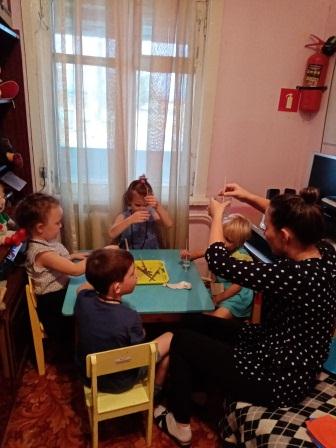 У Ирины Игоревны  дети играли с космическим песком. 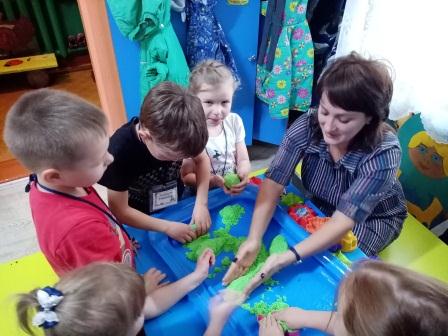  В клубе «Очумелые ручки» Светлана Николаевна показала, как из втулки от рулончика можно изготовить очаровательного миньона.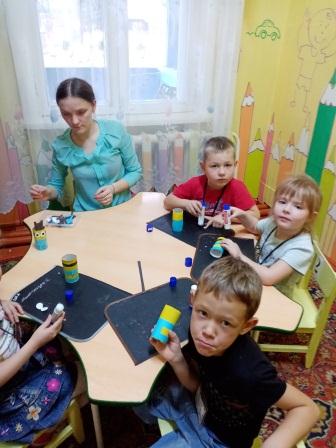 Наши  воспитанники в клубе «Непоседы» с Верой Николаевной занимались на гимнастических мячах.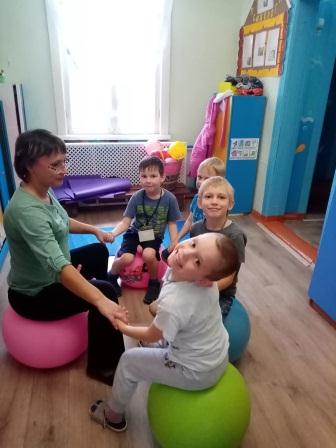 Было очень весело и интересно.                                           Прутовых Н.П.